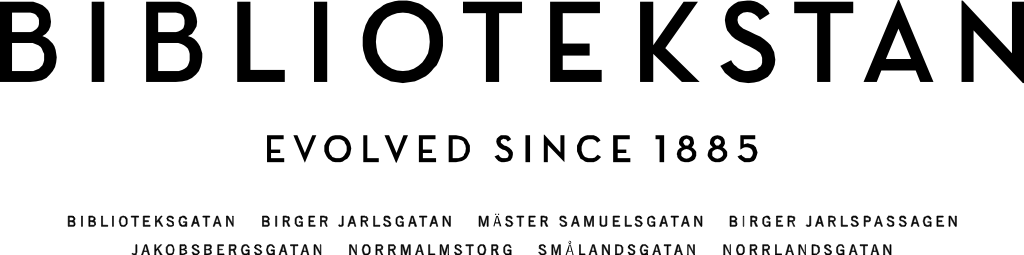 PRESSINFORMATIONStockholm 1 december 2015Handla i Bibliotekstan. Få leverans när du vill, vart du vill.I ett samarbete med urb-it utökar Bibliotekstan möjligheterna att handla från områdets butiker. Till och med julafton är det möjligt att få julklapparna från Bibliotekstan levererade dit man vill, precis när man vill, inom en timme. Från och med idag till och med den 23 december kommer det vara möjligt att beställa julklappar från utvalda butiker i Bibliotekstan på bibliotekstan.se eller urbajulen.se och få dem personligt överlämnade av en urber. Redan inom en timme (eller en annan tid som passar) och till och med på självaste julafton! Vi är glada över samarbetet med urb-it och ser det som en utmärkt möjlighet för Bibliotekstans butiker att kunna erbjuda en extra personlig service till sina kunder.  Bibliotekstan ska vara Stockholms mest attraktiva shoppingområde och att utforska nya kanaler för att utöka erbjudandet ligger helt i linje med strategin, säger Louise Kihlberg, marknadschef på Hufvudstaden. urb-it är en leveranstjänst som gör shoppingupplevelsen bekväm som att handla online och lika snabb och personlig som att handla i butik. urb-it överlämnar onlineköp från butiker inom en timme eller på den tid och plats som passar kunden bäst – och på ett hållbart sätt. urb-it ger stockholmarna möjlighet att testa ett helt nytt sätt att handla. Det är perfekt för den som hellre njuter av en god middag på stan eller umgås med sina vänner, än står i kö på Posten, säger Mats Forsberg, VD för urb-it. Att handla sina julklappar från Bibliotekstan med urb-it är möjligt var man än befinner sig så länge det är innanför tullarna i Stockholm eller i Hammarby Sjöstad och kostnaden ligger på 129 kronor. Butikerna som ingår i samarbetet är: Filippa K, Gant, Marc by Marc Jacobs, Hope, Houdini, J. Lindeberg, Koloni, Day Birger et Mikkelsen, Hackett, Efva Attling, Happy Socks, Floristkompaniet, Carin Wester, BLK DNM och Livly. För mer information, vänligen kontakta:Louise Severin, Bibliotekstan/HufvudstadenTelefon: 08-762 90 76E-mail: louise.severin@hufvudstaden.seCeline Fierro, ansvarig för strategiska samarbetenTelefon: 0708-82 44 77E-mail: celine@urb-it.com